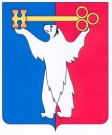 АДМИНИСТРАЦИЯ ГОРОДА НОРИЛЬСКАКРАСНОЯРСКОГО КРАЯПОСТАНОВЛЕНИЕ03.05.2023				       г. Норильск 				           № 159О внесении изменений в постановление Администрации города Норильска от 18.01.2012 № 14В целях реализации муниципальной программы «Приглашение специалистов, обладающих специальностями, являющимися дефицитными для муниципальных и иных учреждений муниципального образования город Норильск», утвержденную постановлением Администрации города Норильска от 30.11.2016 № 573, в соответствии с решением Норильского городского Совета депутатов от 21.09.2010 № 28-676 «Об установлении дополнительных мер социальной поддержки и социальной помощи для отдельных категорий граждан, предоставляемых за счет средств бюджета муниципального образования город Норильск», ПОСТАНОВЛЯЮ:1. Внести в постановление Администрации города Норильска от 18.01.2012 № 14 «Об обеспечении приглашения муниципальными и иными учреждениями муниципального образования город Норильск специалистов, обладающих специальностями, являющимися дефицитными для этих учреждений» (далее – Постановление) следующие изменения:1.1. Внести в Положение о процедуре приглашения муниципальными и иными учреждениями муниципального образования город Норильск на работу специалистов, обладающих специальностями, являющимися дефицитными для этих учреждений, утвержденное Постановлением (далее – Положение), следующие изменения:1.1.1. В пункте 1.1 Положения:1.1.1.1. в подпункте 1.1.1 после слов «специалистов из других местностей,» дополнить словами «являющихся гражданами Российской Федерации,», слова «не менее одного года» заменить словами «не менее трех лет»;1.1.1.2. в абзаце первом подпункта 1.1.2 после слов «(в возрасте до 30 лет)» дополнить словами «, являющихся гражданами Российской Федерации»;1.1.1.3. в абзаце третьем подпункта 1.1.2 слова «не менее одного года» заменить словами «не менее трех лет»;1.1.1.4. подпункт 1.1.3 изложить в следующей редакции:«1.1.3. лиц из Луганской и Донецкой народных республик, Запорожской и Херсонской областей, лиц, получивших временное убежище на территории Российской Федерации, обладающих специальностями, являющимися дефицитными для учреждений.».1.1.2. Пункт 2.1 Положения дополнить абзацем шестым следующего содержания:«Руководитель учреждения или иное уполномоченное им должностное лицо проводит мероприятия на предмет установления факта осуществления (неосуществления) исполнительного производства в отношении специалиста.».1.1.3. Пункт 2.3 Положения дополнить новым абзацем девятнадцатым следующего содержания:«- сведения об осуществлении (неосуществлении) исполнительного производства в отношении специалиста (общедоступные сведения банка данных исполнительных производств, размещенные на официальном интернет-сайте Федеральной службы судебных приставов Российской Федерации и/или справка, выданная Федеральной службой судебных приставов Российской Федерации).».1.1.4. Пункт 2.5 Положения дополнить новым абзацем тринадцатым следующего содержания: «- установление факта осуществления в отношении специалиста исполнительного производства.».1.1.5. Приложение № 2 «Информационная справка» к Положению изложить в редакции согласно приложению к настоящему постановлению.1.2. Внести в Перечень должностей (профессий), требующих наличия специальностей, являющихся дефицитными для муниципальных и иных учреждений муниципального образования город Норильск, утвержденный Постановлением (далее – Перечень), следующее изменение:1.2.1. дополнить Перечень пунктом № 112 следующего содержания:«	                                       ».2. Опубликовать настоящее постановление в газете «Заполярная правда» и разместить его на официальном сайте муниципального образования город Норильск.3. Настоящее постановление вступает в силу после его официального опубликования в газете «Заполярная правда», за исключением пунктов 1.1.1, 1.2 настоящего постановления, вступающих в силу с даты подписания настоящего постановления и распространяющих свое действие на правоотношения, возникшие с 11.11.2022.Глава города Норильска			                                                        Д.В. КарасевПриложение к постановлениюАдминистрации города Норильска от 03.05.2023 № 159Приложение № 2к Положению о процедуре приглашения муниципальными и иными учреждениями муниципальногообразования город Норильск на работу специалистов, обладающих специальностями, являющимися дефицитными для этих учреждений, утвержденному постановлениемАдминистрации города Норильскаот 18.01.2012 № 14Информационная справкаПрошу рассмотреть мою кандидатуру для участия в муниципальной программе «Приглашение специалистов, обладающих специальностями, являющимися дефицитными для муниципальных и иных учреждений муниципального образования город Норильск» в _______ году. Документы, предусмотренные пунктом 2.3 Положения о процедуре приглашения муниципальными и иными учреждениями муниципального образования город Норильск на работу специалистов, обладающих специальностями, являющимися дефицитными для этих учреждений, утвержденного постановлением Администрации города Норильска от 18.01.2012 № 14, прилагаю.Фамилия, Имя, Отчество (при наличии) _______________________________Контактный номер телефона ________________________________________Адрес электронной почты __________________________________________Регион, из которого прибывает специалист_____________________________Состав семьи, с кем прибывает специалист_________________________________________________________________________________________________________________________________________________________________________________________________________________________________________________________________________________________________________________________Необходимость предоставления специалисту жилого помещения:1) отметка о выборе проживания на территории муниципального образования город Норильск в виде предоставления служебного жилого помещения________________ (да, требуется / нет, не требуется);2) отметка о выборе проживания на территории муниципального образования город Норильск в виде найма жилого помещения, расположенного на территории муниципального образования город Норильск, и компенсации расходов на оплату его найма ______________ (да, требуется / нет, не требуется);3) отметка о выборе проживания на территории муниципального образования город Норильск в виде предоставления служебного жилого помещения с возможностью компенсации расходов на оплату найма жилых помещений, расположенных на территории муниципального образования город Норильск, до даты заключения договора найма служебного жилого помещения ____________ (да, требуется / нет, не требуется);4) отметка об отсутствии необходимости в предоставлении служебного жилого помещения на территории муниципального образования город Норильск _________.Наличие жилого помещения в собственности (в т.ч. доли в праве собственности) и (или) по любому виду найма на территории муниципального образования город Норильск у специалиста, членов семьи: супруга (супруги), несовершеннолетних детей_____________________________________________________________________________________________________________________________________________________________________________________________________________________________________________________________________Перечень адресов проживания специалиста, членов семьи (супруга (супруги), несовершеннолетних детей) на территории муниципального образования город Норильск (при наличии) _________________________________________________________________________________________________________________________(год проживания, адрес (индекс, город, улица, дом, квартира))Необходимость предоставления ребенку места в муниципальном дошкольном образовательном учреждении (количество детей, возраст) _____________________________________________________________________________________________Район, в котором необходимо предоставить ребенку место в муниципальном дошкольном образовательном учреждении (указывается в случае выбора проживания на территории муниципального образования город Норильск в виде найма жилого помещения, расположенного на территории муниципального образования город Норильск, и компенсации расходов на оплату его найма _____________________________________________________________________________Отметка об осуществлении исполнительного производства в отношении специалиста_____________________________ (осуществляется / не осуществляется)_______________           ____________________________                      _____________ (Дата)                         (Фамилия Имя Отчество (при наличии))                               (Подпись)Отметка о регистрации в __________________________________________________(наименование муниципального или иного учреждения муниципального образования город Норильск)____________________________       _________       ____________________________(дата и номер регистрации                                  (подпись)            (расшифровка подписи информационной справки специалиста)                                                                                специалиста, принявшего и документов                                                                                                           информационную справку                                                                                                                           и документы специалиста112Преподаватель (педагогический работник, реализующий программу среднего профессионального образования в государственных образовательных учреждениях высшего образования, не относящийся к профессорско-преподавательскому составу)